Dear  ______________________________________________________ ,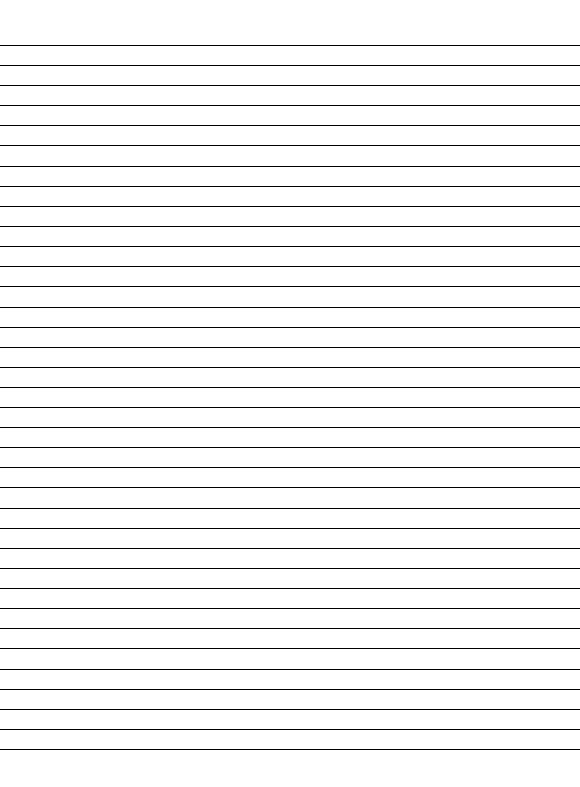 											Sincerely (sign name),Print name: _________________________Group DiscussionsNow that you have learned about HeLa cells and the history surrounding Henrietta Lacks, her family, the doctors, and the medical and research community, you will be getting into groups to discuss the topic from the viewpoint of your particular role. You will discuss what you have just read in your passage and the strongest arguments for your persuasive letter.You will then break into groups with people having all different roles and discuss who you are representing and the strongest arguments for your position. Additionally, you will take notes on other people’s counter-arguments or discussion points.Ultimately, your goal is to write a persuasive letter to your audience addressing your assigned topic. You will hand write it on the other side of this paper (unless you prefer to type it). You will need to include supporting details for your position and defend any counter-arguments in your letter.Discussion Points with Group of Same RoleSpecific references from your reading passage:Strongest points:Possible counter-arguments:Discussion with Group of Different RolesSummarize the contributions from four group members. Ask them questions if you need clarification.1. Name: ________________________What they said: 2. Name: ________________________What they said: 